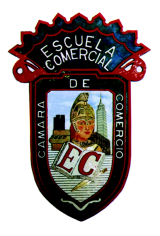 OBJETIVO: Al término de la clase, el alumno será capaz de aplicar la diferente terminología culinaria vista en clase, así como el desarrollo adecuado dentro del área de preparación de alimentos y bebidas manipulando de una forma adecuada los alimentos.INSTRUCCIONES: Asiste al área de preparación de alimentos y bebidas de la escuela con los insumos necesarios para la preparación de los platillos de la práctica correspondiente, es necesario que para el desarrollo de la práctica asistas con el uniforme completo de cocina el cual consiste de filipina blanca limpia, medio mandil blanco o negro y red para el cabello, así como materiales adicionales de cocina.PRÁCTICA No. 3 CANELONES EN SALSA DE QUESOIngredientes:Relleno•	3 cucharadas de aceite•	3 cucharadas de cebolla picada•	250 g de carne de res molida•	1 taza de mezcla de zanahoria con chícharo•	Sal y pimienta al gusto•	1 paquete de láminas de lasaña, cocidas•	150 g de queso manchego en laminas•	90 g de mantequilla•	UNA CHAROLA DESECHABLE Salsa•	1 taza de leche (250 ml)•	1 taza de agua (250 ml)•	100 g de queso de cabra•	1 paquete de queso crema (190)•	1 cucharadita de consomé de pollo en polvoPAN DE ALMENDRAIngredientes4 huevos¾ de taza de azúcar½ cucharadita de ralladura de naranja½ cucharadita de canela200 g de almendras, molidas¼ de taza de almendras, troceadasAzúcar glass, para decorarAGUA DE HORCHATA6 porcionesIngredientes½ taza de arroz1 taza de agua1 lata de leche evaporada1 lata de leche condensada2 tazas de agua1 cucharadita de canela en polvoHielo al gustoGrupos: 42-ACLASES: 13-16          Profra. Brenda Hernández González          Fecha: Viernes 02 de Marzo de 2018 